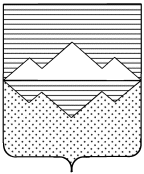 АДМИНИСТРАЦИЯМЕЖЕВОГО ГОРОДСКОГО ПОСЕЛЕНИЯСАТКИНСКОГО РАЙОНА   ЧЕЛЯБИНСКОЙ ОБЛАСТИПОСТАНОВЛЕНИЕ  от 30.07.2018 г. № 167                                                                                                                          р. п. МежевойОб утверждении административного регламента осуществления муниципального контроля в области использования и охраны особо охраняемых природных территорий местного значенияВ соответствии с Федеральным законом от 6 октября 2003г. № 131-ФЗ «Об общих принципах организации местного самоуправления в Российской Федерации», Федеральным законом от 26 декабря 2008г. № 294-ФЗ «О защите прав юридических лиц и индивидуальных предпринимателей при осуществлении государственного контроля (надзора) и муниципального контроля», постановлением Правительства Челябинской области от 18.04.2012 №183-П «О Порядке разработки и принятия административных регламентов осуществления муниципального контроля в соответствующих сферах деятельности органами местного самоуправления муниципальных образований Челябинской области»,  Уставом Межевого городского,ПОСТАНОВЛЯЮ:1. Утвердить административный регламент осуществления муниципального контроля в области использования и охраны особо охраняемых природных территорий местного значения» (прилагается).2. Опубликовать настоящее постановление в газете «Саткинский рабочий» и разместить на официальном сайте Администрации Саткинского муниципального района 3. Настоящее постановление вступает в силу со дня его подписания.4. Контроль за исполнением настоящего постановления оставляю за собой.Глава Межевого городского поселения                                                     Р.М. Рыбаков Приложение         постановлением главы АдминистрацииМежевого городского поселения                    от «30» июля 2018 г. № 167АДМИНИСТРАТИВНЫЙ РЕГЛАМЕНТисполнения муниципальной функции«Осуществление муниципального контроля в области использования и охраны особо охраняемых природных территорий местного значения»I. ОБЩИЕ ПОЛОЖЕНИЯ 1.1. Наименование функцииАдминистративный регламент исполнения муниципальной функции «Осуществление муниципального контроля в области использования и охраны особо охраняемых природных территорий местного значения» (далее – Регламент и муниципальная услуга соответственно) разработан в целях повышения результативности осуществления муниципальной функции и определяет сроки, требования, условия исполнения и последовательность действий (административных процедур) при осуществлении полномочий по исполнению муниципальной функции, а именно: устанавливает порядок организации и проведения проверок при осуществлении муниципального контроля в области использования и охраны особо охраняемых природных территорий местного значения» на территории Межевого городского поселения.1.2. Муниципальный орган, исполняющий муниципальную функциюМуниципальный контроль в области использования и охраны особо охраняемых природных территорий местного значения (далее – муниципальный контроль) осуществляется Администрацией Межевого городского поселения (далее – орган муниципального контроля).Муниципальный контроль в области использования и охраны особо охраняемых природных территорий местного значения – деятельность органов местного самоуправления, уполномоченных на организацию и проведение на территории муниципального образования проверок соблюдения при осуществлении деятельности юридическими лицами, индивидуальными предпринимателями требований, установленных муниципальными правовыми актами, регламентирующими данные отношения.1.3. Нормативные правовые акты, регулирующие осуществление муниципальной функции:- Конституция Российской Федерации (принята всенародным голосованием 12.12.1993) (с учетом поправок, внесенных Законами РФ о поправках к Конституции РФ от 30.12.2008 № 6-ФКЗ, от 30.12.2008 № 7-ФКЗ);- Земельный кодекс Российской Федерации от 25 октября 2001г. № 136-ФЗ (ред. от 05.04.2013);- Лесной кодекс Российской Федерации от 4 декабря 2006г. № 200-ФЗ (ред. от 28.07.2012);- Кодекс Российской Федерации об административных правонарушениях от 30 декабря 2001г. № 195-ФЗ (ред. от02.07.2013) (с изм. и доп., вступающими в силу с 14.07.2013);- Федеральный закон от 6 октября 2003г. № 131-ФЗ (ред. от 07.05.2013, с изм. от 27.06.2013) "Об общих принципах организации местного самоуправления в Российской Федерации" (с изм. и доп., вступающими в силу с 19.05.2013);- Федеральный закон от 14 марта 1995г. № 33-ФЗ (ред. от 25.06.2012) «Об особо охраняемых природных территориях»;- Федеральный закон от 26 декабря 2008г. № 294-ФЗ (ред. от 04.03.2013) «О защите прав юридических лиц и индивидуальных предпринимателей при осуществлении государственного контроля (надзора) и муниципального контроля»;- Федеральный закон от 2 мая 2006г. № 59-ФЗ (ред. от 02.07.2013) «О порядке рассмотрения обращений граждан Российской Федерации»;- Устав Межевого городского поселения.1.4. Предмет муниципального контроля в области использования и охраны особо охраняемых природных территорий местного значенияПредметом муниципального контроля в области использования и охраны особо охраняемых природных территорий местного значения является соблюдение юридическим лицом, индивидуальным предпринимателем требований законодательства по использованию, охране, защите особо охраняемых природных территорий в границах Межевого городского поселения.1.5. Субъект муниципального контроля в области использования и охраны особо охраняемых природных территорий местного значенияПроверке подлежат юридические лица и индивидуальные предприниматели, осуществляющие использование особо охраняемых природных территорий местного значения, находящихся в муниципальной собственности, на территории Межевого городского поселения.1.6. Цели муниципального контроля в области использования и охраны особо охраняемых природных территорий местного значенияЦелью муниципального контроля в области использования и охраны особо охраняемых природных территорий местного значения является:- эффективная охрана и использование особо охраняемых природных территорий;- обеспечение сохранности и приумножения особо охраняемых природных территорий;- экологическое воспитание населения.1.7. Объект муниципального контроля в области использования и охраны особо охраняемых природных территорий местного значенияОбъектом муниципального контроля в области использования и охраны особо охраняемых природных территорий местного значения являются особо охраняемые природные территории, находящиеся в границах Межевого городского поселения.1.8. Муниципальный контроль в области использования и охраны особо охраняемых природных территорий местного значения может осуществляться во взаимодействии с природоохранными, правоохранительными, научными, проектными и иными организациями в соответствии с их компетенцией, определенной утвержденными положениями о них. Для обеспечения координации в сфере муниципального контроля в области использования и охраны особо охраняемых природных территорий местного значения могут создаваться временные (по отдельным направлениям деятельности) или постоянные координационные органы (советы, комиссии) по  контролю и надзору.1.9. Права и обязанности лиц, в отношении которых проводится муниципальный контроль в области использования и охраны особо охраняемых природных территорий местного значения1.9.1. Руководитель, иное должностное лицо или уполномоченный представитель юридического лица, индивидуальный предприниматель, его уполномоченный представитель при проведении проверки имеют право:1) непосредственно присутствовать при проведении проверки, давать объяснения по вопросам, относящимся к предмету проверки;2) получать от должностных лиц Администрации информацию, которая относится к предмету проверки и предоставление которой предусмотрено Федеральным законом № 294 - ФЗ;3) знакомиться с результатами проверки и указывать в акте проверки о своем ознакомлении с результатами проверки, согласии или несогласии с ними, а также с отдельными действиями должностных лиц уполномоченного органа;4) обжаловать действия (бездействие) должностных лиц Администрации, повлекшие за собой нарушение прав юридического лица, индивидуального предпринимателя при проведении проверки, в административном и (или) судебном порядке в соответствии с законодательством Российской Федерации.1.9.2. Руководитель, иное должностное лицо или уполномоченный представитель юридического лица, индивидуальный предприниматель, его уполномоченный представитель при проведении проверки обязаны:1) предоставить должностным лицам Администрации, проводящим выездную проверку, возможность ознакомиться с документами, связанными с целями, задачами и предметом выездной проверки, в случае, если выездной проверке не предшествовало проведение документарной проверки, а также обеспечить доступ проводящих выездную проверку должностных лиц и участвующих в выездной проверке экспертов, представителей экспертных организаций на территорию, в используемые юридическим лицом, индивидуальным предпринимателем при осуществлении деятельности здания, строения, сооружения, помещения, к используемым юридическими лицами, индивидуальными предпринимателями оборудованию, подобным объектам, транспортным средствам и перевозимым ими грузам.2) обеспечить присутствие руководителей, иных должностных лиц или уполномоченных представителей юридических лиц; индивидуальные предприниматели обязаны присутствовать или обеспечить присутствие уполномоченных представителей, ответственных за организацию и проведение мероприятий по выполнению требований к использованию и охране особо охраняемых природных территорий местного значения, установленных законодательством Российской Федерации, нормативными правовыми актами Иркутской области.3) вести журнал учета проверок по форме, утвержденной Приказом Минэкономразвития РФ от 30 апреля 2009г. № 141 «О реализации положений Федерального закона «О защите прав юридических лиц и индивидуальных предпринимателей при осуществлении государственного контроля (надзора) и муниципального контроля».1.10. Права и обязанности должностных лиц органа муниципального контроля при осуществлении муниципального контроля1.10.1. Должностные лица муниципального контроля при проведении проверки обязаны:1) своевременно и в полной мере исполнять предоставленные в соответствии с законодательством Российской Федерации полномочия по предупреждению, выявлению и пресечению нарушений обязательных требований и требований, установленных муниципальными правовыми актами;2) соблюдать законодательство Российской Федерации, права и законные интересы юридического лица, индивидуального предпринимателя, проверка которых проводится;3) проводить проверку на основании распоряжения руководителя, заместителя руководителя органа муниципального контроля о её проведении в соответствии с её назначением;4) проводить проверку только во время исполнения служебных обязанностей, выездную проверку только при предъявлении служебных удостоверений, копии распоряжения  руководителя, заместителя руководителя органа муниципального контроля и в случае, внеплановой выездной проверки юридического лица, индивидуального предпринимателя копии документа о согласовании проведения проверки;5) не препятствовать руководителю, иному должностному лицу или уполномоченному представителю юридического лица, индивидуальному предпринимателю, его уполномоченному представителю присутствовать при проведении проверки и давать разъяснения по вопросам, относящимся к предмету проверки;6) предоставлять руководителю, иному должностному лицу или уполномоченному представителю юридического лица, индивидуальному предпринимателю, его уполномоченному представителю, присутствующим при проведении проверки, информацию и документы, относящиеся к предмету проверки;7) знакомить руководителя, иного должностного лица или уполномоченного представителя юридического лица, индивидуального предпринимателя, его уполномоченного представителя с результатами проверки;8)  учитывать при определении мер, принимаемых по фактам выявленных нарушений, соответствие указанных мер тяжести нарушений, их потенциальной опасности для жизни, здоровья людей, для животных, растений, окружающей среды, объектов культурного наследия (памятников истории и культуры) народов Российской Федерации, безопасности государства, для возникновения чрезвычайных ситуаций природного и техногенного характера, а также не допускать необоснованное ограничение прав и законных интересов граждан, в том числе индивидуальных предпринимателей, юридических лиц;9) доказывать обоснованность своих действий при их обжаловании юридическими лицами, индивидуальными предпринимателями в порядке, установленном законодательством Российской Федерации;10) соблюдать сроки проведения проверки, установленные настоящим административным регламентом;11) не требовать от юридического лица, индивидуального предпринимателя документы и иные сведения, представление которых не предусмотрено законодательством Российской Федерации;12) перед началом проведения выездной проверки по просьбе руководителя, иного должностного лица или уполномоченного представителя юридического лица, индивидуального предпринимателя, его уполномоченного представителя ознакомить их с положениями настоящего административного регламента, в соответствии с которым проводится проверка;13) осуществлять запись о проведенной проверке в журнале учёта проверок.1.10.2. Должностные лица органа муниципального контроля в области использования и охраны особо охраняемых природных территорий местного значения, в порядке, установленном законодательством Российской Федерации, имеют право:1) запрашивать и получать на основании мотивированных письменных запросов от органов государственной власти, органов местного самоуправления, юридических лиц, индивидуальных предпринимателей и граждан информацию и документы, необходимые для проверки соблюдения обязательных требований;2) беспрепятственно по предъявлении служебного удостоверения и копии  распоряжения руководителя (заместителя руководителя) органа муниципального контроля о назначении проверки посещать территории с согласия собственников проводить их обследования, а также исследования, испытания, расследования, экспертизы и другие мероприятия по контролю;3) выдавать предписания о прекращении нарушений обязательных требований, об устранении выявленных нарушений, о проведении мероприятий по обеспечению соблюдения обязательных требований;4) составлять протоколы об административных правонарушениях, связанных с нарушениями обязательных требований, рассматривать дела об указанных административных правонарушениях и принимать меры по предотвращению таких нарушений;5) направлять в уполномоченные органы материалы, связанные с нарушениями обязательных требований, для решения вопросов о возбуждении уголовных дел по признакам преступлений. 1.11. Результат предоставления муниципальной функцииРезультатом исполнения муниципальной функции является составление акта проверки и принятие в соответствии со ст. 17 Федерального закона № 294-ФЗ мер при выявлении нарушения требований к использованию и охране особо охраняемых природных территорий местного значения, установленных законодательством Российской Федерации, нормативными правовыми актами Челябинской области, муниципальными правовыми актами Саткинского района и Межевого городского поселения, в деятельности юридических лиц, индивидуальных предпринимателей.2. ТРЕБОВАНИЯ К ПОРЯДКУ ОСУЩЕСТВЛЕНИЯ МУНИЦИПАЛЬНОГО КОНТРОЛЯ2.1. Порядок информирования о правилах осуществления муниципального контроля в области использования и охраны особо охраняемых природных территорий местного значения 2.1.1. Сведения о месте нахождения органа муниципального контроля в области использования и охраны особо охраняемых природных территорий местного значения, графике работы, справочные телефоны, размещены на сайте Администрации Саткинского муниципального района в информационно-телекоммуникационной сети «Интернет»;Адрес электронной почты Администрации Межевого городского поселения: admejevoi@mail.ruТелефон Администрации: 8 (35161) 74163.2.1.2. Администрация расположена по адресу: Российская Федерация, 456905 Челябинская, Саткинский район, п. Межевой, ул. Карла Маркса, 5а.2.1.3. Часы работы Администрации:Понедельник: с 08.00 по 17.00;Вторник: с 08.00 по 17.00;Среда: с 08.00 по 17.00;Четверг: с 08.00 по 17.00;Пятница: с 08.00 по 16.00.Обеденный перерыв: с 12.00 по 12.48.                       Суббота, воскресенье – выходные дни.2.1.4. Консультации по процедуре исполнения муниципальной функции предоставляются по письменным обращениям, по устным обращениям (в т.ч. телефонный звонок), по электронной почте.2.1.5. Письменные обращения рассматриваются в срок, не превышающий 30 дней со дня регистрации обращения.Ответ направляется в письменной форме по почтовому адресу, указанному в обращении.В исключительных случаях, а также в случае необходимости запроса дополнительной информации у государственного органа, органа местного самоуправления или должностного лица срок рассмотрения обращения может быть продлен Главой межевого городского порселения, но не более чем на 30 дней, о чем уведомляется обратившееся лицо.По письменным запросам органов государственной власти, органов местного самоуправления, прокуратуры, судебных органов и др. о процедуре исполнения муниципальной функции  направляется письменный ответ.2.1.6. При консультировании по телефону соответствующие должностные лица (работники) уполномоченного органа предоставляют информацию по следующим вопросам:- о входящих номерах, под которыми зарегистрированы обращения в системе делопроизводства;- сведения о нормативных правовых актах, на основании которых орган уполномоченный осуществляет муниципальную функцию;- о необходимости представления дополнительных документов и сведений.Консультирование по иным вопросам осуществляется только на основании письменного обращения.При ответах на телефонные звонки и устные обращения, должностные лица  Администрации по осуществлению муниципального контроля на территории Межевого городского поселения подробно, в вежливой (корректной) форме информируют обратившихся по интересующим их вопросам. Ответ на телефонный звонок должен начинаться с информации о наименовании органа, в который позвонил гражданин, фамилии, имени, отчестве и должности лица, принявшего телефонный звонок. Время разговора по телефону не должно превышать 10 минут.При невозможности лица, принявшего звонок, самостоятельно ответить на поставленные вопросы, телефонный звонок должен быть переадресован на другое должностное лицо или же обратившемуся гражданину должен быть сообщён телефонный номер, по которому можно получить необходимую информацию.2.1.7. При консультировании по электронной почте (при ее наличии) по вопросам, перечень которых установлен настоящим Регламентом, ответ направляется на электронный адрес лица, обратившегося за консультацией, в срок, не превышающий 7 рабочих дней с момента поступления обращения.2.1.8. Информация о процедуре исполнения муниципальной функции предоставляется на безвозмездной основе.2.1.9. Ответ на письменное обращение дается Администрацией Межевого городского поселения в порядке, установленном Федеральным законом от 2 мая 2006г. № 59-ФЗ  «О порядке рассмотрения обращений граждан Российской Федерации».2.1.10. Исполнение функции осуществляется бесплатно.2.2. Осуществление муниципального контроля в области использования и охраны особо охраняемых природных территорий местного значения (исполнение административного регламента) осуществляется должностными лицами Администрации в соответствии с Уставом Межевого городского поселения.2.3. На информационных стендах в помещении Администрации Межевого городского поселения размещается следующая информация:1) извлечения из нормативных правовых актов Российской Федерации, устанавливающих порядок и условия проведения проверок;2) блок-схема порядка проведения проверок согласно приложению к настоящему административному регламенту;3) порядок получения консультаций;4) перечень документов, необходимых для проведения проверки.3. АДМИНИСТРАТИВНЫЕ ПРОЦЕДУРЫ3.1. Организация и проведение плановой проверки3.1.1. Предметом плановой проверки является соблюдение юридическим лицом, индивидуальным предпринимателем в процессе осуществления деятельности обязательных требований и требований, установленных муниципальными правовыми актами Межевого городского поселения, а также соответствие сведений, содержащихся в уведомлении о начале осуществления отдельных видов предпринимательской деятельности, обязательным требованиям.3.1.2. Плановые проверки проводятся не чаще чем один раз в три года.3.1.3. Плановые проверки проводятся на основании разрабатываемых органом муниципального контроля в соответствии с их полномочиями ежегодных планов.3.1.4. В ежегодных планах проведения плановых проверок юридических лиц (их филиалов, представительств, обособленных структурных подразделений) и индивидуальных предпринимателей указываются следующие сведения:1) наименования юридических лиц (их филиалов, представительств, обособленных структурных подразделений), фамилии, имена, отчества индивидуальных предпринимателей, деятельность которых подлежит плановым проверкам, места нахождения юридических лиц (их филиалов, представительств, обособленных структурных подразделений) или места жительства индивидуальных предпринимателей и места фактического осуществления ими своей деятельности;2) цель и основание проведения каждой плановой проверки;3) дата начала и сроки проведения каждой плановой проверки;4) наименование органа муниципального контроля, осуществляющего конкретную плановую проверку. При проведении плановой проверки органами государственного контроля (надзора), органами муниципального контроля совместно указываются наименования всех участвующих в такой проверке органов.5) Утвержденный руководителем органа муниципального контроля ежегодный план проведения плановых проверок доводится до сведения заинтересованных лиц посредством его размещения на официальном сайте органа муниципального контроля в сети "Интернет" либо иным доступным способом.3.1.5. Основанием для включения плановой проверки в ежегодный план проведения плановых проверок является истечение трех лет со дня:1) государственной регистрации юридического лица, индивидуального предпринимателя;2) окончания проведения последней плановой проверки юридического лица, индивидуального предпринимателя;3) начала осуществления юридическим лицом, индивидуальным предпринимателем предпринимательской деятельности в соответствии с представленным в уполномоченный Правительством Российской Федерации в соответствующей сфере федеральный орган исполнительной власти уведомлением о начале осуществления отдельных видов предпринимательской деятельности в случае выполнения работ или предоставления услуг, требующих представления указанного уведомления.3.1.6. В срок до 1 сентября года, предшествующего году проведения плановых проверок, орган муниципального контроля направляет проект ежегодного плана проведения плановых проверок в прокуратуру Качугского района.3.1.7. Саткинская городская прокуратура рассматривает проект ежегодного плана проведения плановых проверок на предмет законности включения в них объектов муниципального контроля и в срок до 1 октября года, предшествующего году проведения плановых проверок, вносит предложения руководителю органа муниципального контроля о проведении совместных плановых проверок.3.1.8. Орган муниципального контроля рассматривает предложения прокуратуры и по итогам их рассмотрения направляют в Саткинскую городскую прокуратуру в срок до 1 ноября года, предшествующего году проведения плановых проверок, утвержденные ежегодные планы проведения плановых проверок.3.1.9. Плановая проверка проводится в форме документарной проверки и (или) выездной проверки3.1.10. О проведении плановой проверки юридическое лицо, индивидуальный предприниматель уведомляются органом муниципального контроля не позднее чем в течение трёх рабочих дней до начала её проведения посредством направления копии распоряжения  руководителя, заместителя руководителя органа муниципального контроля о начале проведения плановой проверки заказным почтовым отправлением с уведомлением о вручении или иным доступным способом.3.2. Организация и проведение внеплановой проверки3.2.1. Предметом внеплановой проверки является соблюдение юридическим лицом, индивидуальным предпринимателем в процессе осуществления деятельности обязательных требований и требований, установленных муниципальными правовыми актами, выполнение предписаний органов муниципального контроля, проведение мероприятий по предотвращению причинения вреда жизни, здоровью граждан, вреда животным, растениям, окружающей среде, по обеспечению безопасности государства, по предупреждению возникновения чрезвычайных ситуаций природного и техногенного характера, по ликвидации последствий причинения такого вреда.3.2.2. Основанием для проведения внеплановой проверки является:1) истечение срока исполнения юридическим лицом, индивидуальным предпринимателем ранее выданного предписания об устранении выявленного нарушения обязательных требований и (или) требований, установленных муниципальными правовыми актами;2) поступление в органы муниципального контроля обращений и заявлений граждан, в том числе индивидуальных предпринимателей, юридических лиц, информации от органов государственной власти, органов местного самоуправления, из средств массовой информации о следующих фактах:а) возникновение угрозы причинения вреда жизни, здоровью граждан, вреда животным, растениям, окружающей среде, объектам культурного наследия (памятникам истории и культуры) народов Российской Федерации, безопасности государства, а также угрозы чрезвычайных ситуаций природного и техногенного характера;б) причинение вреда жизни, здоровью граждан, вреда животным, растениям, окружающей среде, объектам культурного наследия (памятникам истории и культуры) народов Российской Федерации, безопасности государства, а также возникновение чрезвычайных ситуаций природного и техногенного характера;в) нарушение прав потребителей (в случае обращения граждан, права которых нарушены);3) приказ (распоряжение) руководителя органа государственного контроля (надзора), изданный в соответствии с поручениями Президента Российской Федерации, Правительства Российской Федерации и на основании требования прокурора о проведении внеплановой проверки в рамках надзора за исполнением законов по поступившим в органы прокуратуры материалам и обращениям.3.2.3. Обращения и заявления, не позволяющие установить лицо, обратившееся в орган муниципального контроля, а также обращения и заявления, не содержащие сведений об указанных выше фактах не могут служить основанием для проведения внеплановой проверки.3.2.4. Внеплановая проверка проводится в форме документарной проверки и (или) выездной.Внеплановая проверка по указанным основаниям проводится без согласования с органами прокуратуры и без предварительного уведомления проверяемой организации о проведении такой проверки.3.2.5. Внеплановая выездная проверка юридических лиц, индивидуальных предпринимателей может быть проведена по основаниям, указанным в абзацах «а» и «б» подпункта 2 пункта 3.2.2. настоящего административного регламента, органом муниципального контроля после согласования с прокуратурой по месту осуществления деятельности таких юридических лиц, индивидуальных предпринимателей.3.2.6. В день подписания распоряжения или приказа руководителя, заместителя руководителя органа муниципального контроля о проведении внеплановой выездной проверки юридического лица, индивидуального предпринимателя в целях согласования ее проведения орган муниципального контроля представляют либо направляют заказным почтовым отправлением с уведомлением о вручении или в форме электронного документа, подписанного электронной цифровой подписью, в орган прокуратуры по месту осуществления деятельности юридического лица, индивидуального предпринимателя заявление о согласовании проведения внеплановой выездной проверки. К этому заявлению прилагаются копия распоряжения или приказа руководителя, заместителя руководителя органа муниципального контроля о проведении внеплановой выездной проверки и документы, которые содержат сведения, послужившие основанием ее проведения.3.2.7. Заявление о согласовании проведения внеплановой выездной проверки юридического лица, индивидуального предпринимателя и прилагаемые к нему документы рассматриваются органом прокуратуры в день их поступления в целях оценки законности проведения внеплановой выездной проверки.3.2.8. По результатам рассмотрения заявления о согласовании проведения внеплановой выездной проверки юридического лица, индивидуального предпринимателя и прилагаемых к нему документов не позднее чем в течение рабочего дня, следующего за днем их поступления, прокурором или его заместителем принимается решение о согласовании проведения внеплановой выездной проверки или об отказе в согласовании ее проведения.3.2.9. Типовая форма заявления о согласовании органом муниципального контроля с органом прокуратуры проведения внеплановой выездной проверки юридического лица, индивидуального предпринимателя устанавливается уполномоченным Правительством Российской Федерации федеральным органом исполнительной власти.3.2.10. Порядок согласования органом государственного контроля (надзора), органом муниципального контроля с органом прокуратуры проведения внеплановой выездной проверки юридического лица, индивидуального предпринимателя, а также утверждение органа прокуратуры для согласования проведения внеплановой выездной проверки устанавливается приказом Генерального прокурора Российской Федерации.3.2.11. Если основанием для проведения внеплановой выездной проверки является причинение вреда жизни, здоровью граждан, вреда животным, растениям, окружающей среде, объектам культурного наследия (памятникам истории и культуры) народов Российской Федерации, безопасности государства, а также возникновение чрезвычайных ситуаций природного и техногенного характера, обнаружение нарушений обязательных требований и требований, установленных муниципальными правовыми актами, в момент совершения таких нарушений в связи с необходимостью принятия неотложных мер орган муниципального контроля вправе приступить к проведению внеплановой выездной проверки незамедлительно с извещением прокуратуры о проведении мероприятий по контролю посредством направления необходимых документов (п. 3.2.9 и 3.2.10), в прокуратуру в течение двадцати четырех часов.3.2.12. Решение прокурора или его заместителя о согласовании проведения внеплановой выездной проверки либо об отказе в согласовании её проведения оформляется в письменной форме в двух экземплярах, один из которых в день принятия решения представляется либо направляется заказным почтовым отправлением с уведомлением о вручении или в форме электронного документа, подписанного электронной цифровой подписью, в орган муниципального контроля.3.2.13. В случае если требуется незамедлительное проведение внеплановой выездной проверки, копия решения о согласовании проведения внеплановой выездной проверки направляется прокуратурой в орган муниципального контроля с использованием информационно-телекоммуникационной сети «Интернет».3.2.14. Решение прокурора или его заместителя о согласовании проведения внеплановой выездной проверки или об отказе в согласовании её проведения может быть обжаловано вышестоящему прокурору или в суд.3.2.15. О проведении внеплановой выездной проверки, за исключением внеплановой выездной проверки, основания проведения которой указаны в пункте 2 части 3.2.2 настоящего регламента, юридическое лицо, индивидуальный предприниматель уведомляются органом муниципального контроля не менее чем за двадцать четыре часа до начала ее проведения любым доступным способом, если иное не установлено настоящим регламентом.3.2.16. В случае если в результате деятельности юридического лица, индивидуального предпринимателя причинён или причиняется вред жизни, здоровью граждан, вред животным, растениям, окружающей среде, безопасности государства, а также возникли или могут возникнуть чрезвычайные ситуации природного и техногенного характера, предварительное уведомление юридических лиц, индивидуальных предпринимателей о начале проведения внеплановой выездной проверки не требуется.3.3. Документарная проверка3.3.1. Предметом документарной проверки являются сведения, содержащиеся в документах юридического лица, индивидуального предпринимателя, устанавливающих их организационно-правовую форму, права и обязанности, документы, используемые при осуществлении их деятельности и связанные с исполнением ими обязательных требований, установленных муниципальными правовыми актами, исполнением предписаний и постановлений органов муниципального контроля.3.3.2. Организация документарной проверки (как плановой, так и внеплановой) осуществляется в порядке, установленном ст. 14 Федерального закона от 26 декабря 2008г. № 294-ФЗ «О защите прав юридических лиц и индивидуальных предпринимателей при осуществлении государственного контроля (надзора) и муниципального контроля», и проводится по месту нахождения органа муниципального контроля.3.3.3. В процессе проведения документарной проверки должностными лицами органа муниципального контроля в первую очередь рассматриваются документы юридического лица, индивидуального предпринимателя, имеющиеся в распоряжении органа муниципального контроля, в том числе уведомления о начале осуществления отдельных видов предпринимательской деятельности, представленные в порядке, установленном ст. 8 Федерального закона от 26 декабря 2008г. № 294-ФЗ «О защите прав юридических лиц и индивидуальных предпринимателей при осуществлении государственного контроля (надзора) и муниципального контроля», акты предыдущих проверок, материалы рассмотрения дел об административных правонарушениях и иные документы о результатах осуществленных в отношении этих юридического лица, индивидуального предпринимателя муниципального контроля.3.3.4. В случае если достоверность сведений, содержащихся в документах, имеющихся в распоряжении органа муниципального контроля, вызывает обоснованные сомнения либо эти сведения не позволяют оценить исполнение юридическим лицом, индивидуальным предпринимателем обязательных требований или требований, установленных муниципальными правовыми актами, орган муниципального контроля направляют в адрес юридического лица, адрес индивидуального предпринимателя мотивированный запрос с требованием представить иные необходимые для рассмотрения в ходе проведения документарной проверки документы. К запросу прилагается заверенная печатью копия распоряжения руководителя, заместителя руководителя органа муниципального контроля о проведении проверки либо его заместителя о проведении документарной проверки.3.3.5. В течение десяти рабочих дней со дня получения мотивированного запроса юридическое лицо, индивидуальный предприниматель обязаны направить в орган муниципального контроля указанные в запросе документы.3.3.6. Указанные в запросе документы представляются в виде копий, заверенных печатью (при её наличии) и соответственно подписью индивидуального предпринимателя, его уполномоченного представителя, руководителя, иного должностного лица юридического лица.3.3.7. Не допускается требовать нотариального удостоверения копий документов, представляемых в орган муниципального контроля, если иное не предусмотрено законодательством Российской Федерации.3.3.8. В случае если в ходе документарной проверки выявлены ошибки и (или) противоречия в представленных юридическим лицом, индивидуальным предпринимателем документах либо несоответствие сведений, содержащихся в этих документах, сведениям, содержащимся в имеющихся у органа муниципального контроля документах и (или) полученным в ходе осуществления муниципального контроля, информация об этом направляется юридическому лицу, индивидуальному предпринимателю с требованием представить в течение десяти рабочих дней необходимые пояснения в письменной форме.3.3.9. Юридическое лицо, индивидуальный предприниматель, представляющие в орган муниципального контроля пояснения относительно выявленных ошибок и (или) противоречий в представленных документах либо относительно несоответствия указанных в пункте 3.3.8. настоящего административного регламента сведений, вправе представить дополнительно в орган муниципального контроля документы, подтверждающие достоверность ранее представленных документов.3.3.10. Должностное лицо, осуществляющее документарную проверку, обязано рассмотреть представленные руководителем или иным должностным лицом юридического лица, индивидуальным предпринимателем, его уполномоченным представителем пояснения и документы, подтверждающие достоверность ранее представленных документов. В случае если после рассмотрения представленных пояснений и документов либо при отсутствии пояснений орган муниципального контроля установят признаки нарушения обязательных требований, установленных муниципальными правовыми актами, должностные лица органа муниципального контроля вправе провести выездную проверку.3.3.11. При проведении документарной проверки орган муниципального контроля не вправе требовать у юридического лица, индивидуального предпринимателя сведения и документы, не относящиеся к предмету документарной проверки.3.4. Выездная проверка3.4.1. Предметом выездной проверки являются содержащиеся в документах юридического лица, индивидуального предпринимателя сведения, а также соответствие их работников, состояние используемых указанными лицами при осуществлении деятельности территорий, зданий, строений, сооружений, помещений, оборудования, подобных объектов, транспортных средств, производимые и реализуемые юридическим лицом, индивидуальным предпринимателем товары (выполняемая работа, предоставляемые услуги) и принимаемые ими меры по исполнению обязательных требований или требованиям установленных муниципальными правовыми актами.3.4.2. Выездная проверка (как плановая, так и внеплановая) проводится по месту нахождения юридического лица, месту осуществления деятельности индивидуального предпринимателя и (или) по месту фактического осуществления их деятельности.3.4.3. Выездная проверка проводится в случае, если при документарной проверке не представляется возможным:1) удостовериться в полноте и достоверности сведений, содержащихся в уведомлении о начале осуществления отдельных видов предпринимательской деятельности и иных имеющихся в распоряжении органа муниципального контроля документах юридического лица, индивидуального предпринимателя;2) оценить соответствие деятельности юридического лица, индивидуального предпринимателя обязательным требованиям или требованиям, установленным муниципальными правовыми актами, без проведения соответствующего мероприятия по контролю.3.4.4. Выездная проверка начинается с предъявления служебного удостоверения должностными лицами органа муниципального контроля (установленного образца), обязательного ознакомления руководителя или иного должностного лица юридического лица, индивидуального предпринимателя, его уполномоченного представителя с распоряжением или приказом руководителя, заместителя руководителя органа муниципального контроля о назначении выездной проверки и с полномочиями проводящих выездную проверку лиц, а также с целями, задачами, основаниями проведения выездной проверки, видами и объемом мероприятий по контролю, составом экспертов, представителями экспертных организаций, привлекаемых к выездной проверке, со сроками и с условиями ее проведения.3.4.5. Руководитель, иное должностное лицо или уполномоченный представитель юридического лица, индивидуальный предприниматель, его уполномоченный представитель обязаны предоставить должностным лицам органа муниципального контроля, проводящим выездную проверку, возможность ознакомиться с документами, связанными с целями, задачами и предметом выездной проверки, в случае, если выездной проверке не предшествовало проведение документарной проверки, а также обеспечить доступ проводящих выездную проверку должностных лиц и участвующих в выездной проверке экспертов, представителей экспертных организаций на территорию, в используемые юридическим лицом, индивидуальным предпринимателем при осуществлении деятельности здания, строения, сооружения, помещения, к используемым юридическими лицами, индивидуальными предпринимателями оборудованию, подобным объектам, транспортным средствам и перевозимым ими грузам.3.4.6. Органы муниципального контроля привлекают к проведению выездной проверки юридического лица, индивидуального предпринимателя экспертов, экспертные организации, не состоящие в гражданско-правовых и трудовых отношениях с юридическим лицом, индивидуальным предпринимателем, в отношении которых проводится проверка, и не являющиеся аффинированными лицами проверяемых лиц.3.5. Срок проведения проверки3.5.1. Срок проведения документарной проверки и выездной проверки, не может превышать двадцать рабочих дней.3.5.2. В отношении одного субъекта малого предпринимательства общий срок проведения плановых выездных проверок не может превышать пятьдесят часов для малого предприятия и пятнадцать часов для микро предприятия в год.3.5.3. В исключительных случаях, связанных с необходимостью проведения сложных и (или) длительных исследований, испытаний, специальных экспертиз и расследований на основании мотивированных предложений должностных лиц органа муниципального контроля, проводящих выездную плановую проверку, срок проведения выездной плановой проверки может быть продлен руководителем органа, но не более чем на двадцать рабочих дней, в отношении малых предприятий, микро предприятий не более чем на пятнадцать часов.3.5.4. Срок проведения документарной и выездной проверок в отношении юридического лица, которое осуществляет свою деятельность на территориях нескольких субъектов Российской Федерации, устанавливается отдельно по каждому филиалу, представительству, обособленному структурному подразделению юридического лица, при этом общий срок проведения проверки не может превышать шестьдесят рабочих дней.3.6. Порядок оформления результатов проверки3.6.1. По результатам проверки должностными лицами органа муниципального контроля проводящими проверку, составляется акт в 2-х экземплярах.3.6.2. В акте проверки указываются:1) дата, время и место составления акта проверки;2) наименование органа муниципального контроля;3)дата и номер распоряжения или приказа руководителя, заместителя руководителя органа муниципального контроля;4) фамилии, имена, отчества и должности должностного лица или должностных лиц, проводивших проверку;5) наименование проверяемого юридического лица или фамилия, имя и отчество индивидуального предпринимателя, а также фамилия, имя, отчество и должность руководителя, иного должностного лица или уполномоченного представителя юридического лица, уполномоченного представителя индивидуального предпринимателя, присутствовавших при проведении проверки;6) дата, время, продолжительность и место проведения проверки;7) сведения о результатах проверки, в том числе о выявленных нарушениях обязательных требований и требований, установленных муниципальными правовыми актами, об их характере и о лицах, допустивших указанные нарушения;8) сведения об ознакомлении или отказе в ознакомлении с актом проверки руководителя, иного должностного лица или уполномоченного представителя юридического лица, индивидуального предпринимателя, его уполномоченного представителя, присутствовавших при проведении проверки, о наличии их подписей или об отказе от совершения подписи, а также сведения о внесении в журнал учета проверок записи о проведенной проверке либо о невозможности внесения такой записи в связи с отсутствием у юридического лица, индивидуального предпринимателя указанного журнала;9) подписи должностного лица или должностных лиц, проводивших проверку.3.6.3. К акту проверки прилагаются протоколы отбора образцов продукции, проб обследования объектов окружающей среды и объектов производственной среды, протоколы или заключения проведенных исследований, испытаний и экспертиз, объяснения работников юридического лица, работников индивидуального предпринимателя, на которых возлагается ответственность за нарушение обязательных требований или требований, установленных муниципальными правовыми актами, предписания об устранении выявленных нарушений и иные связанные с результатами проверки документы или их копии.3.6.4. Акт проверки оформляется непосредственно после её завершения в двух экземплярах, один из которых с копиями приложений вручается руководителю, иному должностному лицу или уполномоченному представителю юридического лица, индивидуальному предпринимателю, его уполномоченному представителю под расписку об ознакомлении либо об отказе в ознакомлении с актом проверки. В случае отсутствия руководителя, иного должностного лица или уполномоченного представителя юридического лица, индивидуального предпринимателя, его уполномоченного представителя, а также в случае отказа проверяемого лица дать расписку об ознакомлении либо об отказе в ознакомлении с актом проверки акт направляется заказным почтовым отправлением с уведомлением о вручении, которое приобщается к экземпляру акта проверки, хранящемуся в деле органа муниципального контроля.3.6.5. В случае если для составления акта проверки необходимо получить заключения по результатам проведенных исследований, испытаний, специальных расследований, экспертиз, акт проверки составляется в срок, не превышающий трёх рабочих дней после завершения мероприятий по контролю, и вручается руководителю, иному должностному лицу или уполномоченному представителю юридического лица, индивидуальному предпринимателю, его уполномоченному представителю под расписку либо направляется заказным почтовым отправлением с уведомлением о вручении, которое, приобщается к экземпляру акта проверки, хранящемуся в деле органа муниципального контроля.3.6.6. В случае если для проведения внеплановой выездной проверки требуется согласование её проведения с Саткинской городской прокуратурой, копия акта проверки направляется в прокуратуру, которым принято решение о согласовании проведения проверки, в течение пяти рабочих дней со дня составления акта проверки.3.6.7. Результаты проверки, содержащие информацию, составляющую государственную, коммерческую, служебную, иную тайну, оформляются с соблюдением требований, предусмотренных законодательством Российской Федерации.3.6.8. Должностные лица органа муниципального контроля осуществляющие проверку юридического лица, индивидуального предпринимателя производят запись в журнале учёта проверок. При отсутствии журнала учёта проверок в акте проверки делается соответствующая запись.3.6.9. Юридическое лицо, индивидуальный предприниматель, проверка которых проводилась, в случае несогласия с фактами, выводами, предложениями, изложенными в акте проверки, либо с выданным предписанием об устранении выявленных нарушений в течение пятнадцати дней с даты получения акта проверки вправе представить в орган муниципального контроля в письменной форме возражения в отношении акта проверки и (или) выданного предписания об устранении выявленных нарушений в целом или его отдельных положений. При этом юридическое лицо, индивидуальный предприниматель вправе приложить к таким возражениям документы, подтверждающие обоснованность таких возражений, или их заверенные копии либо в согласованный срок передать их в орган муниципального контроля.3.7. Меры, принимаемые должностными лицами в отношении фактов нарушений, выявленных при проведении проверки3.7.1. В случае выявления при проведении проверки нарушений юридическим лицом, индивидуальным предпринимателем обязательных требований или требований, установленных муниципальными правовыми актами, должностные лица органа муниципального контроля, проводившие проверку, в пределах полномочий, предусмотренных законодательством Российской Федерации, обязаны:1) выдать предписание юридическому лицу, индивидуальному предпринимателю об устранении выявленных нарушений с указанием сроков их устранения и (или) о проведении мероприятий по предотвращению причинения вреда жизни, здоровью людей, вреда животным, растениям, окружающей среде, безопасности государства, имуществу физических и юридических лиц, государственному или муниципальному имуществу, предупреждению возникновения чрезвычайных ситуаций природного и техногенного характера, а также других мероприятий, предусмотренных федеральными законами выдать предписание юридическому лицу, индивидуальному предпринимателю об устранении выявленных нарушений с указанием сроков их устранения и (или) о проведении мероприятий по предотвращению причинения вреда жизни, здоровью людей, вреда животным, растениям, окружающей среде, объектам культурного наследия (памятникам истории и культуры) народов Российской Федерации, безопасности государства, имуществу физических и юридических лиц, государственному или муниципальному имуществу, предупреждению возникновения чрезвычайных ситуаций природного и техногенного характера, а также других мероприятий, предусмотренных федеральными законами;2) принять меры по контролю за устранением выявленных нарушений, их предупреждению, предотвращению возможного причинения вреда жизни, здоровью граждан, вреда животным, растениям, окружающей среде, объектам культурного наследия (памятникам истории и культуры) народов Российской Федерации, обеспечению безопасности государства, предупреждению возникновения чрезвычайных ситуаций природного и техногенного характера, а также меры по привлечению лиц, допустивших выявленные нарушения, к ответственности.3.7.2. В случае если при проведении проверки установлено, что деятельность юридического лица, его филиала, представительства, структурного подразделения, индивидуального предпринимателя, эксплуатация ими зданий, строений, сооружений, помещений, оборудования, подобных объектов, транспортных средств, производимые и реализуемые ими товары (выполняемые работы, предоставляемые услуги) представляют непосредственную угрозу причинения вреда жизни, здоровью граждан, вреда животным, растениям, окружающей среде, объектам культурного наследия (памятникам истории и культуры) народов Российской Федерации, безопасности государства, возникновения чрезвычайных ситуаций природного и техногенного характера или такой вред причинен,   орган муниципального контроля обязан незамедлительно принять меры по недопущению причинения вреда или прекращению его причинения вплоть до временного запрета деятельности юридического лица, его филиала, представительства, структурного подразделения, индивидуального предпринимателя в порядке, установленном Кодексом Российской Федерации об административных правонарушениях, отзыва продукции, представляющей опасность для жизни, здоровья граждан и для окружающей среды, из оборота и довести до сведения граждан, а также других юридических лиц, индивидуальных предпринимателей любым доступным способом информацию о наличии угрозы причинения вреда и способах его предотвращения.4. ПОРЯДОК И ФОРМЫ КОНТРОЛЯ ЗА ОСУЩЕСТВЛЕНИЕМ МУНИЦИПАЛЬНОГО КОНТРОЛЯ4.1. Текущий контроль надлежащего исполнения служебных обязанностей, совершения противоправных действий (бездействия) при проведении проверок, соблюдения процедур проведения проверок (далее – текущий контроль) осуществляется главой Межевого городского поселения.Текущий контроль осуществляется путем проверок соблюдения и исполнения специалистами положений настоящего административного регламента, иных нормативных правовых актов Российской Федерации и Челябинской области.4.2. Администрация Межевого городского поселения осуществляет контроль полноты и качества проведения проверок   Результаты контроля оформляются в виде справки, в которой отмечаются выявленные недостатки и предложения по их устранению.4.3. Проверка полноты и качества исполнения муниципальной функции осуществляются на основании распоряжения Администрации Межевого городского поселения.Проверки могут быть плановыми (осуществляться на основании полугодовых или годовых планов работы). При проверке могут рассматриваться все вопросы, связанные с предоставлением муниципальной функции (комплексные проверки) или отдельные вопросы (тематические проверки). Проверка также может проводиться по конкретному обращению заявителя.4.4. Специалисты Администрации Межевого городского поселения несут ответственность за несоблюдение сроков и последовательности совершения административных действий. Муниципальные служащие, допустившие нарушение данного Регламента, привлекаются к дисциплинарной ответственности в соответствии со ст. 192 Трудового кодекса Российской Федерации, ст. 27 Федерального закона от 2 марта 2007 года № 25-ФЗ «О муниципальной службе в Российской Федерации».4.5. Персональная ответственность должностных лиц закрепляется в их должностных инструкциях (регламентах) в соответствии с требованиями Федерального закона от 2 марта 2007г. № 25-ФЗ «О муниципальной службе в Российской Федерации».4.6. О мерах, принятых в отношении виновных в нарушении законодательства Российской Федерации, положений настоящего административного регламента, специалистов, в течение десяти дней со дня принятия таких мер, администрация сообщает в письменной форме юридическому лицу, индивидуальному предпринимателю, права и (или) законные интересы которых нарушены. 4.7. Результаты проверки, проведённой с грубым нарушением установленных Федеральным законом от 26 декабря 2008г. № 294-ФЗ «О защите прав юридических лиц и индивидуальных предпринимателей при осуществлении государственного контроля (надзора) и муниципального контроля» требований к организации и проведению проверок, не могут являться доказательствами нарушения юридическим лицом, индивидуальным предпринимателем обязательных требований и требований, установленных нормативными правовыми актами, и подлежат отмене судом на основании заявления юридического лица, индивидуального предпринимателя. К грубым нарушениям относится нарушение требований, предусмотренных ч. 2 ст. 20 Федерального закона от 26 декабря 2008г. № 294-ФЗ «О защите прав юридических лиц и индивидуальных предпринимателей при осуществлении государственного контроля (надзора) и муниципального контроля».5. ПОРЯДОК ОБЖАЛОВАНИЯ ДЕЙСТВИЙ (БЕЗДЕЙСТВИЯ) ДОЛЖНОСТНЫХ ЛИЦ И ПРИНИМАЕМЫХ ИМИ РЕШЕНИЙ ПРИ ИСПОЛНЕНИИ МУНИЦИПАЛЬНОЙ ФУНКЦИИ5.1. Действия (бездействие) должностных лиц уполномоченного органа, повлекшие за собой нарушение прав юридического лица, индивидуального предпринимателя или гражданина при исполнении муниципальной функции, могут быть обжалованы в административном (досудебном) и (или) судебном порядке в соответствии с законодательством Российской Федерации.5.2. Предметом досудебного обжалования может быть:- нарушение должностным лицом уполномоченного органа требований, установленных Федеральным законом от 26 декабря 2008г. № 294-ФЗ «О защите прав юридических лиц и индивидуальных предпринимателей при осуществлении государственного контроля (надзора) и муниципального контроля»;- нарушение требований, регулирующих осуществление муниципальной функции, предусмотренных действующим законодательством, иными нормативными правовыми актами, в том числе административным регламентом.5.3. Лица, заинтересованные и их представители имеют право обратиться с жалобой на действия (бездействие) и решения должностного лица, осуществленные и принятые им в ходе исполнения муниципальной функции, лично или направить письменное обращение, жалобу.Указанные лица также могут сообщить о нарушении своих прав и законных интересов, противоправных решениях, действиях (бездействии) должностных лиц, нарушении положений административного регламента, некорректном поведении или нарушении служебной этики по номерам телефонов, содержащихся на Интернет-сайте и по электронному адресу.5.4. Письменные обращения принимаются и рассматриваются должностными лицами Администрации Межевого городского поселения.Письменное обращение должно содержать следующие сведения:- фамилию, имя, отчество гражданина (и его представителя, если жалоба направляется представителем) либо полное наименование юридического лица, фамилию, имя, отчество руководителя либо иного уполномоченного представителя юридического лица;- почтовый адрес для направления ответа;- наименование органа, должности, фамилию, имя, отчество должностного лица   Администрации поселения, решение, действие (бездействие) которого обжалуется;- суть обжалуемого решения, действия (бездействия).Если жалоба подана представителем к жалобе прилагается документ, подтверждающий полномочия представителя.К жалобе могут быть приложены копии документов, подтверждающие приведенные в жалобе доводы.5.5. Все письменные обращения регистрируются в Администрации в трехдневный срок со дня их поступления.5.6. Действия (бездействие) должностного лица могут быть обжалованы:- главе Межевого городского поселения.5.7. По результатам рассмотрения обращения (жалобы) принимается решение об удовлетворении требований, изложенных в жалобе полностью или в части либо отказе в удовлетворении. Во всех случаях лицам, обратившимся с жалобой, даются подробные разъяснения в соответствии с действующим законодательством.5.8. Письменный ответ, содержащий результаты рассмотрения обращения, направляется гражданину, индивидуальному предпринимателю либо руководителю юридического лица, обратившемуся с жалобой не позднее тридцати дней со дня регистрации обращения.5.9. Обжалование действий (бездействия), решений в суд осуществляется в порядке, установленным действующим законодательством.